Obsah objednávkyKód Položka Mn. 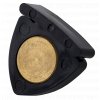 217112 ALPINE MUTE 2 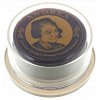 192229 Andrea Cecilia SOLO Cello 2 192209 Andrea Cecilia SOLO Violin 1 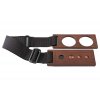 D433069 Dictum 433069 - ARTINO Endpin Stop Walnut 3 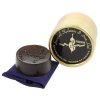 D278011 Kolstein ROSIN (bass Soft) 1 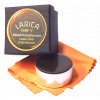 192559 Larica GOLD V (bass) 1 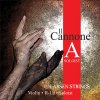 137192 Larsen IL CANNONE SOLOIST (A) 1 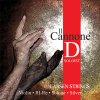 137193 Larsen IL CANNONE SOLOIST (D) 1 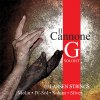 137194 Larsen IL CANNONE SOLOIST (G) 1 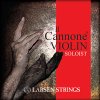 137190 Larsen IL CANNONE SOLOIST set 2 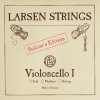 137311 Larsen ORIGINAL VIOLONCELLO SOLOIST (A) 2 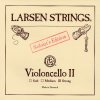 137312 Larsen ORIGINAL VIOLONCELLO SOLOIST (D) 3 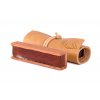 192319 Leatherwood Bespoke CRISP (viola) 1 192308 Leatherwood Bespoke SUPPLE (housle) 1 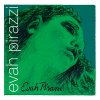 121872 Pirastro EVAH PIRAZZI (A) 419221 3 121873 Pirastro EVAH PIRAZZI (D) 419321 2 121874 Pirastro EVAH PIRAZZI (G) 419421 1 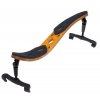 125420 Pirastro KORFKERREST 700010 1 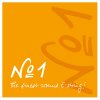 121181 Pirastro No.1 (E ball) 311221 9 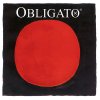 121850 Pirastro OBLIGATO set 411021 1 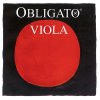 122850 Pirastro OBLIGATO set 421021 1 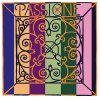 121150 Pirastro PASSIONE set 219021 1 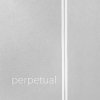 121832 Pirastro PERPETUAL (A) 41A221 1 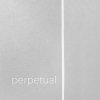 121831 Pirastro PERPETUAL (E) 31A121 1 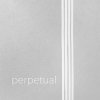 121830 Pirastro PERPETUAL set 41A021 1 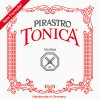 121740 Pirastro TONICA set 412021 3 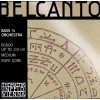 114510 Thomastik BELCANTO set (3/4) BC600 2 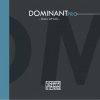 111550 Thomastik DOMINANT PRO set DP100 8 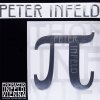 111702 Thomastik PETER INFELD (A) PI02 6 111703 Thomastik PETER INFELD (D) PI03A 5 111704 Thomastik PETER INFELD (G) PI04 5 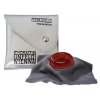 115219 Thomastik PETER INFELD 04BKPI001 1 111700 Thomastik PETER INFELD set PI100 1 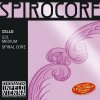 113233 Thomastik SPIROCORE (G wolfram) S32 2 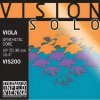 112640 Thomastik VISION SOLO set VIS200 1 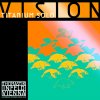 111613 Thomastik VISION TITANIUM SOLO (D) VIT03 2 111610 Thomastik VISION TITANIUM SOLO set VIT100 2 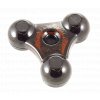 215381 Viva La Musica VIVACELLO (hnědá) 1 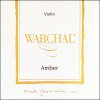 132151 Warchal AMBER (E) 701B 2 132150 Warchal AMBER set 700B 2 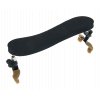 215115 Wolf FORTE PRIMO (housle) 1 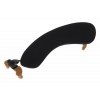 215116 Wolf FORTE SECONDO (housle) 4/4-3/4 1 PPL 1 Převodní příkaz 1 